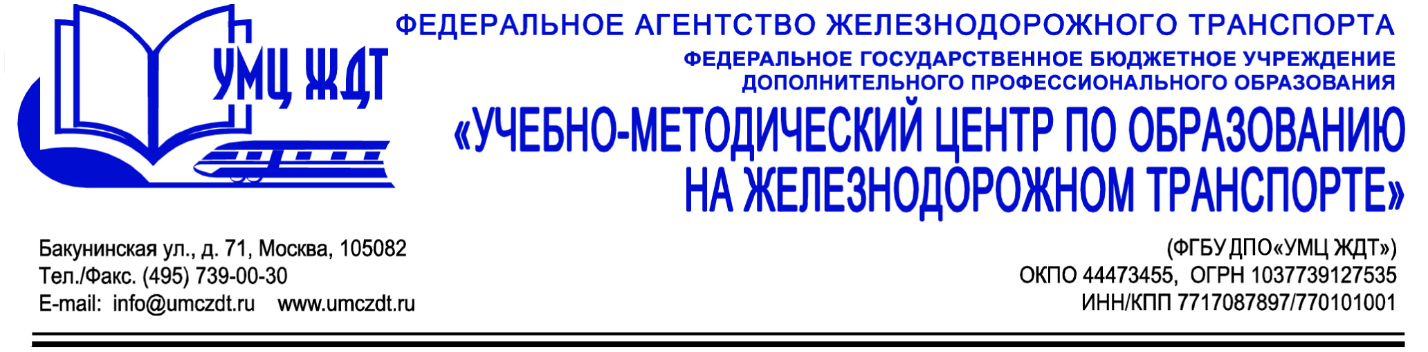 Аннотация дополнительная профессиональная программа (профессиональная переподготовка) Учитель технологииАдресация программы:  педагогические работники образовательных организаций разных типов, имеющие высшее или  среднее профессиональное образование, опыт педагогической работы. Количество часов: 520 часаФорма обучения: очная, очно-заочная, заочная.  УД 1. Нормативно-правовые основы деятельности образовательных организаций:Общие положения о праве в сфере образования. Система нормативно-правовых актов в сфере образования.Правовой статус образовательной организации.Федеральные документы и локальные акты образовательной организации.Привлечение образовательными организациями дополнительных (внебюджетных) источников финансирования.Применение федерального законодательства о размещении заказа для государственных и муниципальных нужд образовательными организациями.Основы трудового законодательства в образовании.Организация охраны труда в образовательных заведениях.Первая помощь пострадавшим.УД 2. Профессиональный имидж педагога:Принципы формирования имиджа. Имиджелогия: сущность и специфика.Техника формирования персонального профессионального имиджа.Вербальный имидж. Кинетический имидж. Овеществленный имидж.Культура речи и нормы современного русского языка. Риторика публичного выступления.УД 3. Исследовательская деятельность обучающихся:Организационный этап исследования.Структура исследовательской работы.Требования к оформлению и защите (презентации) исследовательских работ.УД 4. Общая психология:Теоретико-методологические основы общей психологииПсихология деятельности и познавательных процессовИндивидуально-психологические особенности личностиЭмоционально-волевая сфера личностиПсихологические теории мотивацииУД 5. Педагогика:Общая педагогикаПрофессиональная  педагогикаМетодика воспитательной работыОсобенности обучающихся с ограниченными возможностями здоровьяПринципы обучения лиц с ограниченными возможностями здоровья УД 6. Теоретические основы методики преподавания:Методология технологического образованияЦели и ценности технологического образованияПредмет и задачи  методики преподавания технологии.Характеристика профессионально-педагогической деятельности учителя технологииПредметная область “Технология”, ее задачи, содержание, особенности. Концепция технологического образования школьников М.1. Организация и проведение занятий в предметной области «Технология»:Организационно-методическое обеспечение обучения предметной области «Технология»Современные средства контроля и оценивания достижений обучающихсяОсновы учебно-проектной и исследовательской деятельностиОрганизация и сопровождение профессионального самоопределения со школьниками в рамках  предметной области «Технология»М 2. Художественная обработка материалов:Композиция и цветоведениеХудожественное материаловедениеТехнология обработки материаловМ 3. Робототехника:История образования Lego "от кирпичика к роботам"Основы механикиОсновы робототехникиОсновы программирования роботов в Nxt G и RobolabCоревновательная часть образовательной робототехникиМ 4. Современные педагогические технологии:Педагогические технологииОтбор, описание и анализ педагогических технологий Выбор педагогических технологийМ 5. Информационная культура педагога:Информационная среда WindowsТекстовый процессор Microsoft Office WordНастольная издательская система Microsoft Office PublisherМультимедийное сопровождение образовательного процессаРабота с электронными журналами и электронными образовательными ресурсами.Итоговая аттестация – защита аттестационной работы.По окончании курсов выдается диплом о профессиональной переподготовке установленного образца.